LampiranLampiran 1: Halaman JudulPROPOSAL HIBAH KEBIJAKAN BERBASIS RISET (Times New Roman size 12pt, all caps, bold, centered)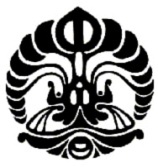 Judul Riset(Times New Roman size 12 pt, bold, centered)Nama Pengusul(Times New Roman size 12 pt, bold, centered)NIP/NUP(Times New Roman size 12 pt, bold, centered)Fakultas Pengusul(Times New Roman size 12 pt, bold, centered)Universitas Indonesia(Times New Roman size 12 pt, bold, centered)Tahun 2021Lampiran 2: Lembar PengesahanLEMBAR PENGESAHANHIBAH KEBIJAKAN BERBASIS RISETJudul Riset			: 							Rumpun Ilmu		: 							Fakultas			: 							Pengusul			Nama Lengkap		:								NIP/NUP/NIDN 		: 							Jabatan Fungsional	: 							Program Studi		: 							Nomor HP			: 							Alamat surel (e-mail)	: 							Anggota (1)Nama Lengkap		: 							Jabatan			: 							 Alamat surel (e-mail)	: 							Institusi			: 							Anggota (2)NamaLengkap		: 							Jabatan			: 							 Alamat surel (e-mail)	: 							Institusi			: 							Total biaya yang diusulkan	: 							Depok, 		2021Lampiran 3: Substansi RisetLampiran 4: Rencana Anggaran Biaya (RAB) dan rinciannyaTerbilang: 						Lampiran 5: Surat Pernyataan Periset UtamaSURAT PERNYATAANYang bertanda tangan di bawah ini:Nama	: ………………………………………………………………….Tempat/Tanggal Lahir	: ………………………………………………………………….NIP/NUP	: ………………………………………………………………….Program Studi/Fakultas	: ………………………………………………………………….Alamat	: ………………………………………………………………….dengan ini menyatakan sejujurnya bahwa usulan proposal saya dengan judul:yang diajukan dalam Skema 				 bersifat original dan belum pernah dibiayai oleh lembaga/instansi lain. Saya bersedia mengikuti seluruh tahapan dan melaporkan hasil sesuai target luaran wajib skema hibah.Bilamana di kemudian hari ditemukan ketidaksesuaian dengan pernyataan ini, maka saya bersedia dituntut dan diproses sesuai dengan ketentuan yang berlaku dan mengembalikan seluruh biaya yang sudah diterima ke kas Universitas Indonesia.Demikian pernyataan ini dibuat dengan sesungguhnya dan dengan sebenar-benarnya tanpa adanya unsur paksaan dari siapapun.				Dibuat di:………………………………………				Pada Tanggal:…………..…………………2021Mengetahui,						        Yang membuat pernyataan						               (METERAI Rp10.000)Wakil Dekan I Fakultas							Nama PengusulNIP…………………………….					NIP……………………..Lampiran 6. Surat Penugasan DekanMengetahui,Wakil Dekan I(Nama lengkap & gelar)NIP/NUPPengusul(Nama lengkap & gelar)NIP/NUPAbstrak ( max 200 kata)Pada alinea pertama: deskripsi State of the Art terkait dengan judul, rumusan State of the Art yang dilatarbelakangi permasalahan kebijakan yang terjadi saat iniPada alinea kedua: menyampaikan kegiatan riset yang akan dilaksanakan.Pada alinea ketiga: mendeskripsikan naskah akademik dan policy brief.Deskripsi riset (5 halaman)Bagian ini sekurang-kurangnya menjelaskan rancangan riset kebijakan berbasis evidence yang akan dilakukan meliputi antara lain: Latar Belakang, Jelaskan alur pikir pemilihan topik, masalah, metode, ruang lingkup, batasan, asumsi, tujuan umum riset, dan urgensi (keutamaan) riset. Studi Literatur terkini dan relevanMetodologi riset, Jelaskan pendekatan yang dipakai, desain, konsep, definisi kerja, hipotesis riset (jika ada), sumber, jumlah sampel, teknik pengumpulan data, dan teknik analisis data. Riset juga dilengkapi dengan bagan alir penelitian yang menggambarkan kegiatan riset yang akan dikerjakan. Bagan penelitian harus dibuat secara sistematis mencakup input, process, output, dan outcome sesuai dengan indikator capaiannya. Deskripsi naskah akademik dan policy brief (Output)Sekurang-kurangnya memuat:Pemetaan (Mapping) kebijakan yang relevan;Evaluasi Kebijakan saat ini;Usulan Kebijakan (Naskah Akademik dan Policy Brief) untuk rekan pengguna/mitra (kementerian dan lembaga negara baik di tingkat pusat atau daerah.)Sistematika penulisan Naskah Akademik mengacu pada Undang-Undang Republik Indonesia Nomor 12 tahun 2011 tentang Pembentukan Peraturan Perundang-undangan.Sistematika Policy Brief adalah sebagai berikut:Ringkasan Eksekutif (Executive Summary)Pendahuluan (Introduction)Pendekatan dan Hasil Analisis (Approach and Results)Simpulan (Conclusion)Implikasi dan Rekomendasi (Implication and Recommendations)Deskripsi mitra/ rekan penggunaReferensiJudul : 						Pengusul: 						Skema: 						Fakultas: 						DeskripsiBiayaBiaya Perjalanan Biaya Bahan Habis PakaiBiaya Operasional LainnyaTotalDeskripsiJustifikasi PemakaianKuantitasHarga Satuan(Rp)Biaya (Rp)Biaya PerjalananBiaya PerjalananBiaya PerjalananBiaya PerjalananTiket SUBTOTAL (Rp)SUBTOTAL (Rp)SUBTOTAL (Rp)SUBTOTAL (Rp)Biaya Bahan Habis PakaiBiaya Bahan Habis PakaiBiaya Bahan Habis PakaiBiaya Bahan Habis PakaiBahan Habis PakaiSUBTOTAL (Rp)SUBTOTAL (Rp)SUBTOTAL (Rp)SUBTOTAL (Rp)Biaya Operasional LainnyaBiaya Operasional LainnyaBiaya Operasional LainnyaBiaya Operasional LainnyaATKFotokopiSUBTOTAL (Rp)SUBTOTAL (Rp)SUBTOTAL (Rp)SUBTOTAL (Rp)Total Anggaran (Rp)Total Anggaran (Rp)Total Anggaran (Rp)Total Anggaran (Rp)Menyetujui,Wakil Dekan I FakultasTanda tangan dan Cap(Nama lengkap & gelar)NIP/NUPPeriset Utama(Nama lengkap & gelar)NIP/NUP